РОССИЙСКАЯ ФЕДЕРАЦИЯИркутская областьУсть-Кутский муниципальный район
АдминистрацияПодымахинского муниципального образования(сельское поселение)РАСПОРЯЖЕНИЕ15.03.2024г.                                                                                                                  № 03-р О создании и организации деятельности   патрульно-маневренной группы на  территории        Подымахинского муниципального      образования в период прохождения  пожароопасного сезонаВ соответствии с Федеральным законом от 06.10.2003 года №131-Ф3 «Об общих принципах организации местного самоуправления в Российской Федерации»,   Федеральным законом  Российской Федерации  от 21.12.1994 г. № 69-ФЗ  « О пожарной безопасности», Федеральным законом  Российской Федерации  от 21.12.1994 г. № 68-ФЗ « О защите населения и территорий  от чрезвычайных ситуаций природного и техногенного характера», руководствуясь Уставом Подымахинского муниципального образования ,  1. Утвердить в пожароопасный период 2024 года на территории  Подымахинского  муниципального образования состав  патрульно-манёвренной группы ,( приложение №1);2. Определить цели и задачи  патрульно-манёвренной  группы,( приложение №2);3.Определить предварительные маршруты патрулирования в период пожароопасного сезона при высокой чрезвычайной пожарной опасности, в целях своевременного обнаружения огня,( приложение № 3); 4. Считать утратившим силу распоряжение администрации Подымахинского сельского поселения от 14.03.2023 г. № 08-р «О формировании  состава  патрульно-маневренной группы на территории  Подымахинского  муниципального образования в период прохождения пожароопасного сезона»Приложение № 1Утверждено распоряжением №03 от 15.03.2024гПриложение № 2Утверждено распоряжением № 03 от 15.03.2024г                                    1.Цели и задачи  патрульно-манёвренной  группыПатрульно-манёвренная группа формируются в целях осуществления своевременного наземного мониторинга обстановки с пожарами и загораниями на территориях населенных пунктов Подымахинского сельского поселения.Патрульно-манёвренная группа формируются для принятия оперативных мер по тушению обнаруженных очагов пожаров и загораний на территориях населенных пунктов Подымахинского сельского поселения.Основными задачами сформированных групп являются:проведение профилактической работы с населением в населенных пунктах Подымахинского  сельского поселения;распространение материалов наглядной агитации последствий переходов природных пожаров на населённые пункты  Подымахинского сельского поселения ;информирование населения о складывающейся обстановке и действующих режимах функционирования (ограничениях, запретах);выявление очагов пожаров и загораний на ранней стадии;установление и привлечение к ответственности лиц, виновных в возникновении пожаров, природных пожаров, лиц, допустивших нарушения правил пожарной безопасности, а также лиц, по вине которых допущены неконтролируемые выжигания сухой травянистой растительности;передача информации о выявленных фактах нарушения требований пожарной безопасности в соответствующие надзорные органы;оперативная ликвидация обнаруженных очагов пожаров и загораний;подготовка сведений о проведённой работе.Порядок организации работыВ состав патрульных и патрульно-манёвренных групп, в зависимости от выполняемых задач, включаются представители:органов местного самоуправления;старосты сельских населённых пунктов;В зависимости от функций  патрульно-манёвренная  групп группы оснащаются:легковым автомобилем Администрации;пожарными автомобилями Администрации ;средствами тушения пожаров.Работа групп организуется в период пожароопасного периода в зависимости от класса пожарной опасности по условиям погоды и складывающейся обстановки.В июле и августе при 1 и 2 классе пожарной опасности, а так же отсутствии данных космического мониторинга о температурных аномалиях, на территории муниципального образования, работа групп организовывается в соответствии с решением КЧС и ПБ Подымахинского  муниципального образования.В осенний период работа групп планируется исходя из погодных условий. В период климатических аномалий (превышение температурного режима и отсутствие осадков) планируется работа максимального количества сформированных групп.Для каждой патрульной группы заблаговременно разрабатывается и утверждается маршрут патрулирования.Работа патрульно-манёвренных групп организуется в зависимости от складывающейся обстановки и приоритетных задач на предстоящий период.2.8. Общее руководство работой патрульно-манёвренной   группы  осуществляет Администрация Подымахинского сельского поселения.2.9. Задание патрульно-манёвренной  группе  на проведение мониторинга выдаются в зависимости от обстановки на территории Подымахинского  сельского поселения.2.10.При обнаружении патрульно-маневренной группой  очагов горения  горения  информация  незамедлительно передаётся  в ЕДДС УКМО и принимаются меры по ликвидации очага.	Приложение № 3Утверждено распоряжением № 03 от 15.03.2024гПредварительные маршруты
патрулирования патрульно-маневренной  группой на территории населенных пунктов
Подымахинского муниципального образования, в период пожароопасного сезона.Приложение № 4Утверждено распоряжением № 03 от 15.03.2024гПредварительные маршруты
патрулирования патрульно-маневренной  группой на территории населенных пунктов
Подымахинского муниципального образования, в период пожароопасного сезонаГлава Подымахинскогосельского поселения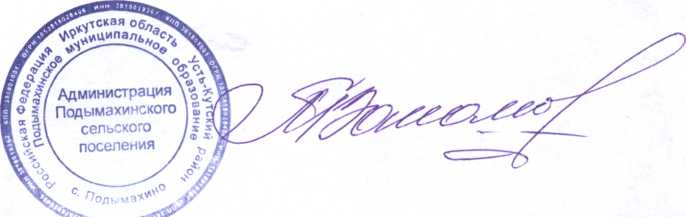 Т.В.ПахомоваСостав  патрульно- маневренной  группына территории  Подымахинского муниципального образованияСостав  патрульно- маневренной  группына территории  Подымахинского муниципального образованияСостав  патрульно- маневренной  группына территории  Подымахинского муниципального образованияФИОДолжность ,статусНомер телефонаПахомова Т.В.Глава администрации ПМО89245311670Болатова М.В.Инспектор89246386257Зырянова Т.В.Специалист администрации89245369765Антипина М.В.Староста д. Новосёлова89246132187Антипина В.Д.Староста с.Таюра89245369728Антипин И.А.Водитель легкового  автомобиля 89016708964Антипин А.Р.Водитель пожарной машины 89245367726.№	 	 маршруттранспортответственные1п. Казарки -внутри поселковая территорияАвтомобиль LADA NIVA 212300-80Администрация Подымахинского муниципального образования2с .Подымахино -внутри поселковая территорияАвтомобиль LADA NIVA 212300-80Администрация Подымахинского  муниципального образования.3п.Казарки  (п. Глубокий)- внутри поселковая территорияАвтомобиль LADA NIVA 212300-80Администрация Подымахинского муниципального образования4с. Таюрад. НовосёловаСтаростаСтароста№	 	 маршруттранспортответственные1п. Казарки -внутри поселковая территорияАвтомобиль LADA NIVA 212300-80Администрация Подымахинского муниципального образования2с .Подымахино -внутри поселковая территорияАвтомобиль LADA NIVA 212300-80Администрация Подымахинского  муниципального образования.3п.Казарки  (п. Глубокий)- внутри поселковая территорияАвтомобиль LADA NIVA 212300-80Администрация Подымахинского муниципального образования4с. Таюрад. НовосёловаСтаростаСтароста